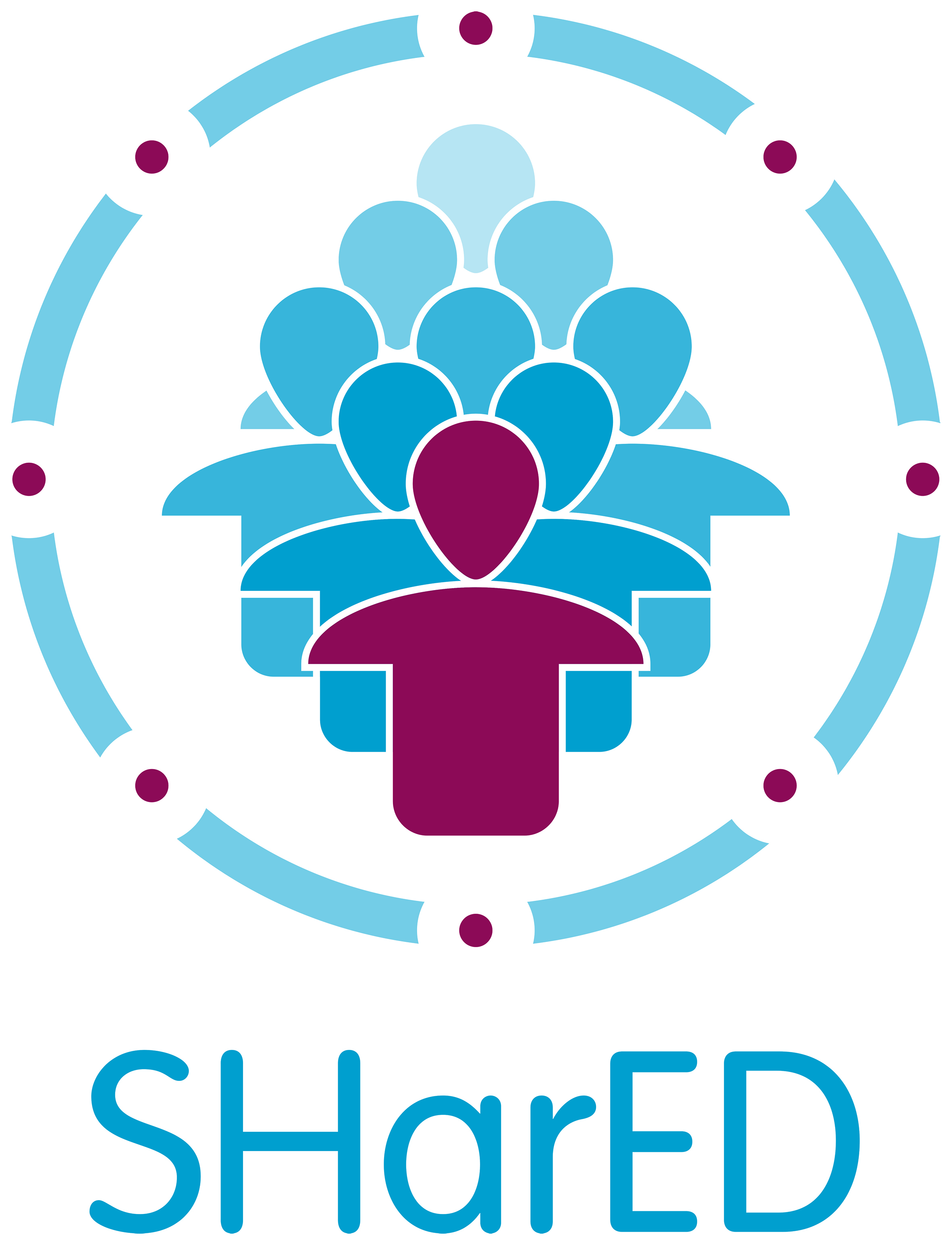 SHarED Quality Improvement Learning Log
PDSA Cycle Number:		Date:			Author:Aim: What are you trying to accomplish?  What issue would you like to improve?Plan: What will your test be? How could the issue be resolved? What could be introduced to make an improvement? Who is a useful contact to support you with this improvement? What data will you collect to know if the change has made a difference?Prediction: What do you think will happen as a result of your test?Do:  What happened when you carried out your test?  What did the data show?
Study: How did the results of your test compare with predictions? Has the change been an improvement? What have you learnt from making this change? Do you have any tips for other improvers?Act:  Next steps: Is there still room for improvement? What will you do next?Learning and reflections: What worked well? What would you do different next time? Any other points to record?